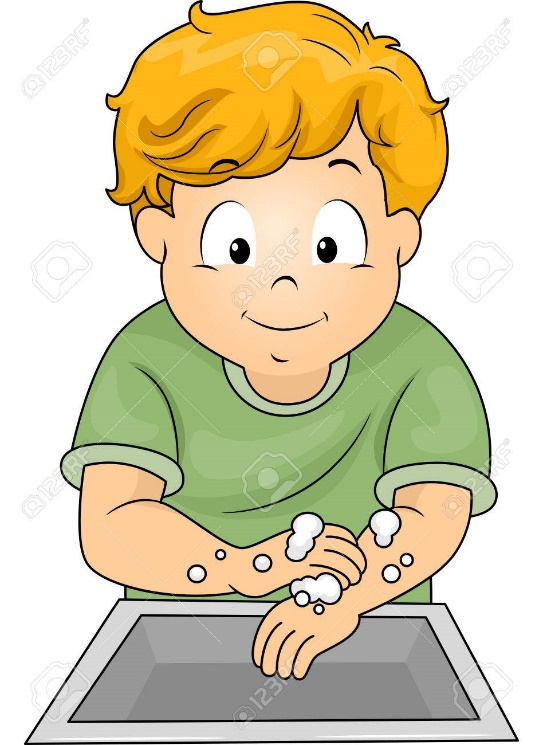 U ŠKOLI ČESTO PEREM RUKE.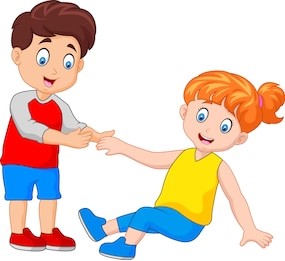 U ŠKOLI POMAŽEM DRUGIM UČENICIMA.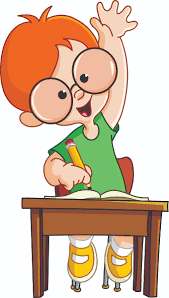 U ŠKOLI SVATKO SJEDI ZA SVOJOM KLUPOM.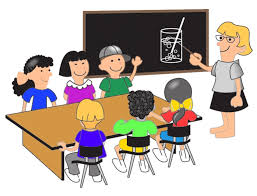 KADA TREBAM UČITELJICU DIGNEM RUKU.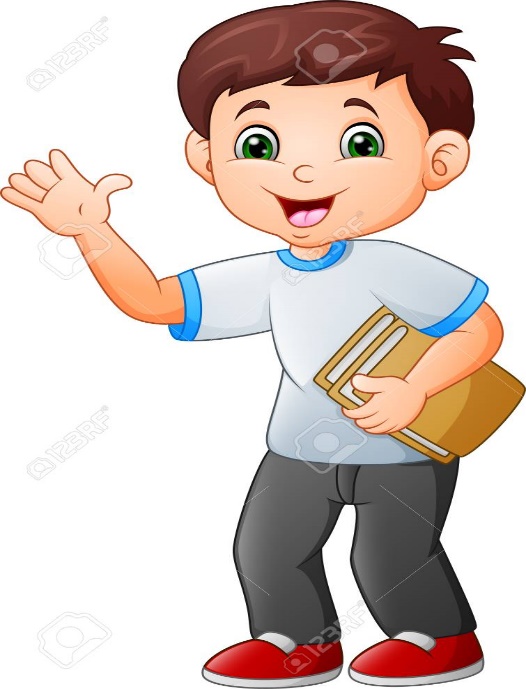 POZDRAVLJAM ODRASLE OSOBE S „DOBAR DAN“.